МУНИЦИПАЛЬНОЕ БЮДЖЕТНОЕ ОБЩЕОБРАЗОВАТЕЛЬНОЕ УЧРЕЖДЕНИЕВЕЧЕРНЯЯ СМЕННАЯ ОБЩЕОБРАЗОВАТЕЛЬНАЯ ШКОЛА № 2 г. Владикавказа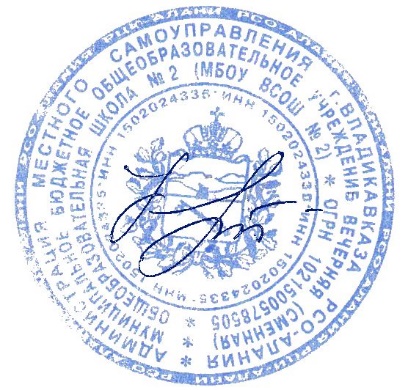 УТВЕРЖДАЮДиректор МБОУ ВСОШ № 2_________________Н.Н.Кочетова                Пр. №__104__от «__07_»_10_2020План мероприятий МБОУ ВСОШ № 2по подготовке и проведению итогового сочинения (изложения)в 2020-2021 уч.г.